2018 Season Package Entry Form: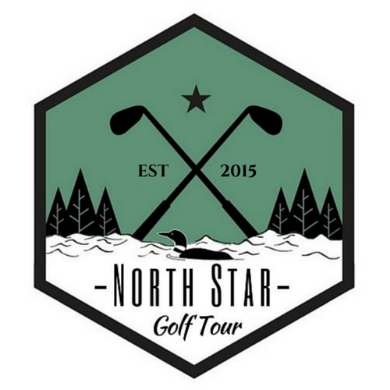 Includes:NS Highlands Pro/AmNS Memorial ClassicNorth Star OpenNS Wilds Pro/AmNS Cabin ClassicDeadline is March 31stName: __________________________________________________Address: _________________________________________________City: __________________________State: ______ Zip: ____________ Phone: _______________Cell Phone: ___________________________ Date of Birth: __________________Email: _______________________________  Check One:Professional - $1,800 ($2,000 value)PGA Professional (or PGA PGM apprentice) - $1,080 ($1,200 value)Payment Type: Check ____   Cash____       Other____ Specified over emailPlease write checks to:  KSGolf LLC - North Star TourSend entry to: NSPGT
131 Canterbury Rd.
Circle Pines, MN 55014